目	录第一部分 部门概况一、主要职能二、部门机构设置及预算单位构成情况三、2023年度部门主要工作任务及目标第二部分 2023年度部门预算表一、收支总表二、收入总表三、支出总表四、财政拨款收支总表五、财政拨款支出表（功能科目）六、财政拨款基本支出表（经济科目）七、一般公共预算支出表八、一般公共预算基本支出表九、一般公共预算“三公”经费、会议费、培训费支出表十、政府性基金预算支出表十一、国有资本经营预算支出预算表十二、一般公共预算机关运行经费支出预算表十三、政府采购支出表第三部分 2023年度部门预算情况说明第四部分 名词解释第一部分 部门概况一、主要职能1.对区人民代表大会及其常务委员会负责并报告工作；接受区人民代表大会及其常务委员会的监督；依法向区人民代表大会及其常务委员会提出议案。2.负责对刑事犯罪案件依法审查批准逮捕、决定逮捕、提起公诉；负责对未成年人刑事案件的审查批准逮捕、决定逮捕、提起公诉和对涉案未成年人司法保护。3.负责对刑事、民事、行政诉讼活动及刑事、民事、行政判决和裁定等生效法律文书执行的法律监督工作。4.负责开展公益诉讼调查、提起公益诉讼工作。5.负责对看守所、社区矫正机构等单位执法活动的法律监督工作。6.受理控告申诉和举报，承办国家赔偿案件和国家司法救助案件。7.负责其他应当由区人民检察院承办的事项。二、部门机构设置及预算单位构成情况1.根据部门职责分工，本部门内设机构包括：办公室(综合事务、人大代表联络、后勤保障)、政治部（机关党建、干部人事、检察宣传）、第一检察部（刑事案件批捕、起诉、刑事检察监督）、第二检察部（职务犯罪、经济犯罪、刑事检察监督）、第三检察部（刑事执行检察监督）第四检察部（未成年人刑事检察及司法保护）、第五检察部（民事检察监督、行政检察监督、公益诉讼检察、控告申诉）、第六检察部（案件监督管理、检委办、理论研究、警务保障、检务督察、网信工作）。本部门无下属单位。2.从预算单位构成看，纳入本部门2023年部门汇总预算编制范围的预算单位共计1家，具体包括：南京市栖霞区人民检察院（机关）。三、2023年度部门主要工作任务及目标2023年，区检察院将立足新发展阶段，贯彻新发展理念，切实找准依法能动履职的切入点、着力点，以更强的自觉、更大的决心、更高的智慧服务经济社会发展，办好检察为民实事，把保安全、护稳定、促发展融入日常案件办理、各项检察工作推进中。重点做好四个方面工作：一是以政治安全为根本，更有力维护国家安全。落实国家总体安全观，自觉加强安全风险防控，助力完善重点领域安全保障体系建设。结合涉众型集资诈骗、非法吸收公众存款、传销等案件办理，以更实举措维护经济金融安全。针对网络安全风险日益凸显的态势，加大网络犯罪惩治和预防力度，助推依法治网。统筹发展和安全，全面稳妥推进涉案企业合规改革试点，落实民营企业平等保护，营造安商惠企法治化营商环境。二是以人民至上为宗旨，更有效促进社会稳定。推进常态化扫黑除恶斗争，依法打击严重暴力犯罪、残害妇女儿童老人等弱势群体犯罪，不断提升人民群众安全感。规范落实少捕慎诉慎押刑事司法政策和认罪认罚从宽制度，最大限度减少社会对立面，促进社会内生稳定。认真落实《信访工作条例》，践行新时代“枫桥经验”，通过办好一个个“小案”、抓好一件件为民实事，厚植党的执政根基。三是以法治建设为责任，更全面强化法律监督。切实将党中央对检察工作的新要求落实落细落具体，努力增强每位检察官能动履职的意识和能力，善于从个案办理到类案监督，探索数据赋能提升法律监督质效的方式。努力与被监督机关一体完善执法司法制度机制，共同提升司法公信。继续探索独具特色的公益保护“栖霞方案”，完善行政机关公益监管履职督促协同机制，用好“益心为公”志愿者平台，发挥社会资源的力量作用。四是治罪与治理并重，更自觉推进社会治理。紧紧围绕南京加快建设引领性国家创新型城市目标，坚持创新机制，提高检察机关参与社会治理的效果。聚焦“加快建设服务构建新发展格局先行示范区”，积极探索完善与行政机关的监督与配合机制，参与行政争议实质性化解，促进依法行政、全面履职。聚焦“人民对美好生活的向往”，依法能动履职，用心用情办好群众“身边案”，促进诉源治理。聚焦“加快发展方式绿色转型”，做优生态环境司法保护，以法治方式助力绘就美丽栖霞新画卷。第二部分2023年度南京市栖霞区人民检察院部门预算表注：本部门无政府性基金预算，也没有使用政府性基金安排的支出，故本表无数据。注：本部门无国有资本经营预算支出，故本表无数据。注：1.“机关运行经费”指行政单位（含参照公务员法管理的事业单位）使用一般公共预算安排的基本支出中的日常公用经费支出，包括办公及印刷费、邮电费、差旅费、会议费、福利费、日常维修费、专用材料及一般设备购置费、办公用房水电费、办公用房取暖费、办公用房物业管理费、公务用车运行维护费及其他费用等。第三部分 2023年度部门预算情况说明一、收支预算总体情况说明南京市栖霞区人民检察院2023年度收入、支出预算总计3,509.66万元，与上年相比收、支预算总计各增加4.83万元，增长0.14%。其中：（一）收入预算总计3,509.66万元。包括：1．本年收入合计3,509.66万元。（1）一般公共预算拨款收入3,509.66万元，与上年相比增加4.83万元，增长0.14%。主要原因是政策性调资，人员经费增加。（2）政府性基金预算拨款收入0万元，与上年预算数相同。（3）国有资本经营预算拨款收入0万元，与上年预算数相同。（4）财政专户管理资金收入0万元，与上年预算数相同。（5）事业收入0万元，与上年预算数相同。（6）事业单位经营收入0万元，与上年预算数相同。（7）上级补助收入0万元，与上年预算数相同。（8）附属单位上缴收入0万元，与上年预算数相同。（9）其他收入0万元，与上年预算数相同。2．上年结转结余为0万元。与上年预算数相同。（二）支出预算总计3,509.66万元。包括：1．本年支出合计3,509.66万元。（1）公共安全支出（类）支出2,790.41万元，主要用于本级运转经费和项目支出。与上年相比增加46.9万元，增长1.71%。主要原因是政策性调资，行政运行经费增加。（2）住房保障支出（类）支出719.25万元，主要用于住房公积金、住房补贴支出。与上年相比减少42.07万元，减少5.53%。主要原因是上年度有3名在职人员转退休。2．年终结转结余为0万元。二、收入预算情况说明南京市栖霞区人民检察院2023年收入预算合计3,509.66万元，包括本年收入3,509.66万元，上年结转结余0万元。其中：本年一般公共预算收入3,509.66万元，占100%；本年政府性基金预算收入0万元，占0%；本年国有资本经营预算收入0万元，占0%；本年财政专户管理资金0万元，占0%；本年事业收入0万元，占0%；本年事业单位经营收入0万元，占0%；本年上级补助收入0万元，占0%；本年附属单位上缴收入0万元，占0%；本年其他收入0万元，占0%；上年结转结余的一般公共预算收入0万元，占0%；上年结转结余的政府性基金预算收入0万元，占0%；上年结转结余的国有资本经营预算收入0万元，占0%；上年结转结余的财政专户管理资金0万元，占0%；上年结转结余的单位资金0万元，占0%。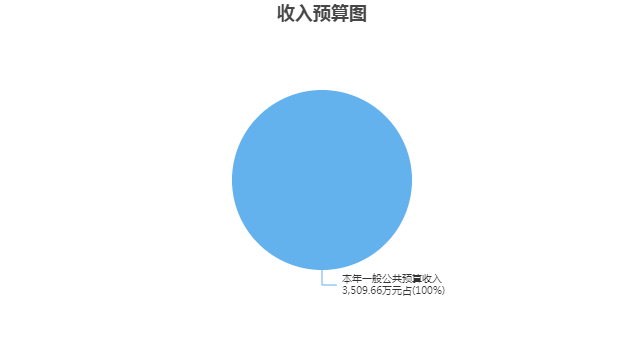 三、支出预算情况说明南京市栖霞区人民检察院2023年支出预算合计3,509.66万元，其中：基本支出3,049.66万元，占86.89%；项目支出460万元，占13.11%；事业单位经营支出0万元，占0%；上缴上级支出0万元，占0%；对附属单位补助支出0万元，占0%。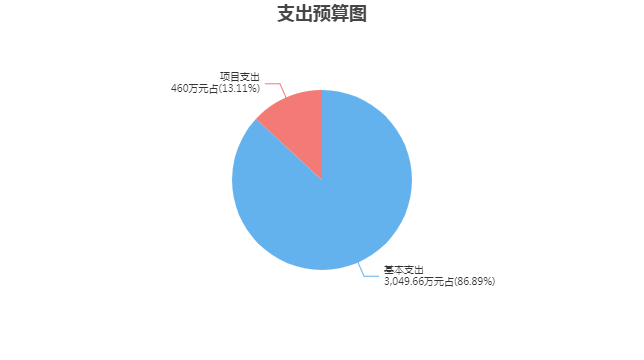 四、财政拨款收支预算总体情况说明南京市栖霞区人民检察院2023年度财政拨款收、支总预算3,509.66万元。与上年相比，财政拨款收、支总计各增加4.83万元，增长0.14%。主要原因是政策性调资，人员经费增加。五、财政拨款支出预算情况说明南京市栖霞区人民检察院2023年财政拨款预算支出3,509.66万元，占本年支出合计的100%。与上年相比，财政拨款支出增加4.83万元，增长0.14%。主要原因是政策性调资，人员经费增加。其中：（一）公共安全支出（类）1.检察（款）行政运行（项）支出2,330.41万元，与上年相比增加88.9万元，增长3.97%。主要原因是政策性调资，人员经费增加。2.检察（款）其他检察支出（项）支出460万元，与上年相比减少42万元，减少8.37%。主要原因是厉行节约，减少其他检察支出。（二）住房保障支出（类）1.住房改革支出（款）住房公积金（项）支出227.91万元，与上年相比减少13.31万元，减少5.52%。主要原因是上年度有3名在职人员转退休，住房公积金支出减少。2.住房改革支出（款）购房补贴（项）支出491.34万元，与上年相比减少28.76万元，减少5.53%。主要原因是上年度有3名在职人员转退休，购房补贴支出减少。六、财政拨款基本支出预算情况说明南京市栖霞区人民检察院2023年度财政拨款基本支出预算3,049.66万元，其中：（一）人员经费2,897.35万元。主要包括：基本工资、津贴补贴、奖金、伙食补助费、机关事业单位基本养老保险缴费、职业年金缴费、职工基本医疗保险缴费、其他社会保障缴费、住房公积金、其他工资福利支出、离休费、退休费、生活补助、其他对个人和家庭的补助、其他支出。（二）公用经费152.31万元。主要包括：办公费、水费、电费、邮电费、差旅费、会议费、培训费、公务接待费、工会经费、公务用车运行维护费、其他交通费用、其他商品和服务支出。七、一般公共预算支出预算情况说明南京市栖霞区人民检察院2023年一般公共预算财政拨款支出预算3,509.66万元，与上年相比增加4.83万元，增长0.14%。主要原因是政策性调资，人员经费增加。八、一般公共预算基本支出预算情况说明南京市栖霞区人民检察院2023年度一般公共预算财政拨款基本支出预算3,049.66万元，其中：（一）人员经费2,897.35万元。主要包括：基本工资、津贴补贴、奖金、伙食补助费、机关事业单位基本养老保险缴费、职业年金缴费、职工基本医疗保险缴费、其他社会保障缴费、住房公积金、其他工资福利支出、离休费、退休费、生活补助、其他对个人和家庭的补助、其他支出。（二）公用经费152.31万元。主要包括：办公费、水费、电费、邮电费、差旅费、会议费、培训费、公务接待费、工会经费、公务用车运行维护费、其他交通费用、其他商品和服务支出。九、一般公共预算“三公”经费、会议费、培训费支出预算情况说明南京市栖霞区人民检察院2023年度一般公共预算拨款安排的“三公”经费预算支出中，因公出国（境）费支出0万元，占“三公”经费的0%；公务用车购置及运行维护费支出24.7万元，占“三公”经费的94.27%；公务接待费支出1.5万元，占“三公”经费的5.73%。具体情况如下：1．因公出国（境）费预算支出0万元，与上年预算数相同。2．公务用车购置及运行维护费预算支出24.7万元。其中：（1）公务用车购置预算支出0万元，与上年预算数相同。（2）公务用车运行维护费预算支出24.7万元，与上年预算数相同。3．公务接待费预算支出1.5万元，比上年预算减少1万元，主要原因是厉行节约，压缩公务接待费预算。南京市栖霞区人民检察院2023年度一般公共预算拨款安排的会议费预算支出2.5万元，与上年预算数相同。南京市栖霞区人民检察院2023年度一般公共预算拨款安排的培训费预算支出5万元，与上年预算数相同。十、政府性基金预算支出预算情况说明南京市栖霞区人民检察院2023年政府性基金支出预算支出0万元。与上年预算数相同。十一、国有资本经营预算支出预算情况说明南京市栖霞区人民检察院2023年国有资本经营预算支出0万元。与上年预算数相同。十二、一般公共预算机关运行经费支出预算情况说明2023年本部门一般公共预算机关运行经费预算支出152.31万元。与上年相比减少8.17万元，减少5.09%。主要原因是上年度有3名在职人员转退休，一般公共预算机关运行经费减少。十三、政府采购支出预算情况说明2023年度政府采购支出预算总额50万元，其中：拟采购货物支出17万元、拟采购工程支出33万元、拟采购服务支出0万元。十四、国有资产占用情况说明本部门共有车辆8辆，其中，副部（省）级及以上领导用车0辆、主要领导干部用车0辆、机要通信用车0辆、应急保障用车0辆、执法执勤用车8辆、特种专业技术用车0辆、离退休干部用车0辆，其他用车0辆；单价50万元（含）以上的通用设备0台（套），单价100万元（含）以上的专用设备0台（套）。十五、预算绩效目标设置情况说明2023年度，本部门整体支出纳入绩效目标管理，涉及财政性资金3,509.66万元；本部门共2个项目纳入绩效目标管理，涉及财政性资金合计460万元，占财政性资金(基本支出除外)总额的比例为100%。第四部分 名词解释一、财政拨款：单位从同级财政部门取得的各类财政拨款，包括一般公共预算拨款、政府性基金预算拨款、国有资本经营预算拨款。二、财政专户管理资金：缴入财政专户、实行专项管理的高中以上学费、住宿费、高校委托培养费、函大、电大、夜大及短训班培训费等教育收费。三、单位资金：除财政拨款收入和财政专户管理资金以外的收入，包括事业收入（不含教育收费）、上级补助收入、附属单位上缴收入、事业单位经营收入及其他收入（包含债务收入、投资收益等）。四、基本支出：指为保障机构正常运转、完成工作任务而发生的人员支出和公用支出。五、项目支出：指在基本支出之外为完成特定工作任务和事业发展目标所发生的支出。六、“三公”经费：指部门用一般公共预算财政拨款安排的因公出国（境）费、公务用车购置及运行维护费和公务接待费。其中，因公出国（境）费反映单位公务出国（境）的住宿费、旅费、伙食补助费、杂费、培训费等支出；公务用车购置及运行维护费反映单位公务用车购置费、燃料费、维修费、过路过桥费、保险费、安全奖励费用等支出；公务接待费反映单位按规定开支的各类公务接待（含外宾接待）支出。七、机关运行经费：指行政单位（含参照公务员法管理的事业单位）使用一般公共预算安排的基本支出中的日常公用经费支出，包括办公及印刷费、邮电费、差旅费、会议费、福利费、日常维修费、专用材料及一般设备购置费、办公用房水电费、办公用房取暖费、办公用房物业管理费、公务用车运行维护费及其他费用等。八、公共安全支出(类)检察(款)行政运行(项)：反映行政单位（包括实行公务员管理的事业单位）的基本支出。九、公共安全支出(类)检察(款)其他检察支出(项)：反映除上述项目以外其他用于检察方面的支出。十、住房保障支出(类)住房改革支出(款)住房公积金(项)：反映行政事业单位按人力资源和社会保障部、财政部规定的基本工资和津贴补贴以及规定比例为职工缴纳的住房公积金。十一、住房保障支出(类)住房改革支出(款)购房补贴(项)：反映按房改政策规定，行政事业单位向符合条件职工（含离退休人员）、军队(含武警)向转役复员离退休人员发放的用于购买住房的补贴。2023年度

南京市栖霞区人民检察院

部门预算公开公开01表公开01表公开01表公开01表公开01表收支总表收支总表收支总表收支总表收支总表部门：南京市栖霞区人民检察院部门：南京市栖霞区人民检察院部门：南京市栖霞区人民检察院单位：万元单位：万元收入收入支出支出支出项目预算数项目项目预算数一、一般公共预算拨款收入3,509.66一、一般公共服务支出一、一般公共服务支出二、政府性基金预算拨款收入二、外交支出二、外交支出三、国有资本经营预算拨款收入三、国防支出三、国防支出四、财政专户管理资金收入四、公共安全支出四、公共安全支出2,790.41五、事业收入五、教育支出五、教育支出六、事业单位经营收入六、科学技术支出六、科学技术支出七、上级补助收入七、文化旅游体育与传媒支出七、文化旅游体育与传媒支出八、附属单位上缴收入八、社会保障和就业支出八、社会保障和就业支出九、其他收入九、社会保险基金支出九、社会保险基金支出十、卫生健康支出十、卫生健康支出十一、节能环保支出十一、节能环保支出十二、城乡社区支出十二、城乡社区支出十三、农林水支出十三、农林水支出十四、交通运输支出十四、交通运输支出十五、资源勘探工业信息等支出十五、资源勘探工业信息等支出十六、商业服务业等支出十六、商业服务业等支出十七、金融支出十七、金融支出十八、援助其他地区支出 十八、援助其他地区支出 十九、自然资源海洋气象等支出十九、自然资源海洋气象等支出二十、住房保障支出二十、住房保障支出719.25二十一、粮油物资储备支出二十一、粮油物资储备支出二十二、国有资本经营预算支出二十二、国有资本经营预算支出二十三、灾害防治及应急管理支出二十三、灾害防治及应急管理支出二十四、预备费二十四、预备费二十五、其他支出二十五、其他支出二十六、转移性支出二十六、转移性支出二十七、债务还本支出二十七、债务还本支出二十八、债务付息支出二十八、债务付息支出二十九、债务发行费用支出二十九、债务发行费用支出三十、抗疫特别国债安排的支出三十、抗疫特别国债安排的支出本年收入合计3,509.66本年支出合计本年支出合计3,509.66上年结转结余年终结转结余年终结转结余收入总计3,509.66支出总计支出总计3,509.66公开02表公开02表公开02表公开02表公开02表公开02表公开02表公开02表公开02表公开02表公开02表公开02表公开02表公开02表公开02表公开02表公开02表公开02表公开02表收入总表收入总表收入总表收入总表收入总表收入总表收入总表收入总表收入总表收入总表收入总表收入总表收入总表收入总表收入总表收入总表收入总表收入总表收入总表部门：南京市栖霞区人民检察院部门：南京市栖霞区人民检察院部门：南京市栖霞区人民检察院部门：南京市栖霞区人民检察院部门：南京市栖霞区人民检察院部门：南京市栖霞区人民检察院部门：南京市栖霞区人民检察院部门：南京市栖霞区人民检察院部门：南京市栖霞区人民检察院部门：南京市栖霞区人民检察院部门：南京市栖霞区人民检察院部门：南京市栖霞区人民检察院部门：南京市栖霞区人民检察院单位：万元单位：万元单位：万元单位：万元单位：万元单位：万元部门代码部门名称合计本年收入本年收入本年收入本年收入本年收入本年收入本年收入本年收入本年收入本年收入上年结转结余上年结转结余上年结转结余上年结转结余上年结转结余上年结转结余部门代码部门名称合计小计一般公共预算政府性基金预算国有资本经营预算财政专户管理资金事业收入事业单位经营收入上级补助收入附属单位上缴收入其他收入小计一般公共预算政府性基金预算国有资本经营预算财政专户管理资金单位资金合计合计3,509.663,509.663,509.66151南京市栖霞区人民检察院3,509.663,509.663,509.66  151001南京市栖霞区人民检察院（机关）3,509.663,509.663,509.66公开03表公开03表公开03表公开03表公开03表公开03表公开03表公开03表支出总表支出总表支出总表支出总表支出总表支出总表支出总表支出总表部门：南京市栖霞区人民检察院部门：南京市栖霞区人民检察院部门：南京市栖霞区人民检察院部门：南京市栖霞区人民检察院部门：南京市栖霞区人民检察院部门：南京市栖霞区人民检察院单位：万元单位：万元科目编码科目名称合计基本支出项目支出事业单位经营支出上缴上级支出对附属单位补助支出合计合计3,509.663,049.66460.00204公共安全支出2,790.412,330.41460.00  20404检察2,790.412,330.41460.00    2040401行政运行2,330.412,330.41    2040499其他检察支出460.00460.00221住房保障支出719.25719.25  22102住房改革支出719.25719.25    2210201住房公积金227.91227.91    2210203购房补贴491.34491.34公开04表公开04表公开04表公开04表财政拨款收支总表财政拨款收支总表财政拨款收支总表财政拨款收支总表部门：南京市栖霞区人民检察院部门：南京市栖霞区人民检察院部门：南京市栖霞区人民检察院单位：万元收	入收	入支	出支	出项	目预算数项目预算数一、本年收入3,509.66一、本年支出3,509.66（一）一般公共预算拨款3,509.66（一）一般公共服务支出（二）政府性基金预算拨款（二）外交支出（三）国有资本经营预算拨款（三）国防支出二、上年结转（四）公共安全支出2,790.41（一）一般公共预算拨款（五）教育支出（二）政府性基金预算拨款（六）科学技术支出（三）国有资本经营预算拨款（七）文化旅游体育与传媒支出（八）社会保障和就业支出（九）社会保险基金支出（十）卫生健康支出（十一）节能环保支出（十二）城乡社区支出（十三）农林水支出（十四）交通运输支出（十五）资源勘探工业信息等支出（十六）商业服务业等支出（十七）金融支出（十八）援助其他地区支出 （十九）自然资源海洋气象等支出（二十）住房保障支出719.25（二十一）粮油物资储备支出（二十二）国有资本经营预算支出（二十三）灾害防治及应急管理支出（二十四）预备费（二十五）其他支出（二十六）转移性支出（二十七）债务还本支出（二十八）债务付息支出（二十九）债务发行费用支出（三十）抗疫特别国债安排的支出二、年终结转结余收入总计3,509.66支出总计3,509.66公开05表公开05表公开05表公开05表公开05表公开05表公开05表财政拨款支出表（功能科目）财政拨款支出表（功能科目）财政拨款支出表（功能科目）财政拨款支出表（功能科目）财政拨款支出表（功能科目）财政拨款支出表（功能科目）财政拨款支出表（功能科目）部门：南京市栖霞区人民检察院部门：南京市栖霞区人民检察院部门：南京市栖霞区人民检察院部门：南京市栖霞区人民检察院部门：南京市栖霞区人民检察院部门：南京市栖霞区人民检察院单位：万元科目编码科目名称合计基本支出基本支出基本支出项目支出科目编码科目名称合计小计人员经费公用经费项目支出合计合计3,509.663,049.662,897.35152.31460.00204公共安全支出2,790.412,330.412,178.10152.31460.00  20404检察2,790.412,330.412,178.10152.31460.00    2040401行政运行2,330.412,330.412,178.10152.31    2040499其他检察支出460.00460.00221住房保障支出719.25719.25719.25  22102住房改革支出719.25719.25719.25    2210201住房公积金227.91227.91227.91    2210203购房补贴491.34491.34491.34公开06表公开06表公开06表公开06表公开06表财政拨款基本支出表（经济科目）财政拨款基本支出表（经济科目）财政拨款基本支出表（经济科目）财政拨款基本支出表（经济科目）财政拨款基本支出表（经济科目）部门：南京市栖霞区人民检察院部门：南京市栖霞区人民检察院部门：南京市栖霞区人民检察院部门：南京市栖霞区人民检察院单位：万元部门预算支出经济分类科目部门预算支出经济分类科目本年财政拨款基本支出本年财政拨款基本支出本年财政拨款基本支出科目编码科目名称合计人员经费公用经费合计合计3,049.662,897.35152.31301工资福利支出2,196.392,196.39  30101基本工资285.87285.87  30102津贴补贴1,145.991,145.99  30103奖金23.8223.82  30106伙食补助费8.648.64  30108机关事业单位基本养老保险缴费117.97117.97  30109职业年金缴费58.9858.98  30110职工基本医疗保险缴费55.8555.85  30112其他社会保障缴费7.367.36  30113住房公积金227.91227.91  30199其他工资福利支出264.00264.00302商品和服务支出152.31152.31  30201办公费20.0020.00  30205水费2.002.00  30206电费14.0014.00  30207邮电费3.683.68  30211差旅费2.002.00  30215会议费2.502.50  30216培训费5.005.00  30217公务接待费1.501.50  30228工会经费16.2016.20  30231公务用车运行维护费24.7024.70  30239其他交通费用47.3347.33  30299其他商品和服务支出13.4013.40303对个人和家庭的补助380.96380.96  30301离休费25.2525.25  30302退休费348.67348.67  30305生活补助5.045.04  30399其他对个人和家庭的补助2.002.00399其他支出320.00320.00  39999其他支出320.00320.00公开07表公开07表公开07表公开07表公开07表公开07表公开07表一般公共预算支出表一般公共预算支出表一般公共预算支出表一般公共预算支出表一般公共预算支出表一般公共预算支出表一般公共预算支出表部门：南京市栖霞区人民检察院部门：南京市栖霞区人民检察院部门：南京市栖霞区人民检察院部门：南京市栖霞区人民检察院部门：南京市栖霞区人民检察院部门：南京市栖霞区人民检察院单位：万元科目编码科目名称合计基本支出基本支出基本支出项目支出科目编码科目名称合计小计人员经费公用经费项目支出合计合计3,509.663,049.662,897.35152.31460.00204公共安全支出2,790.412,330.412,178.10152.31460.00  20404检察2,790.412,330.412,178.10152.31460.00    2040401行政运行2,330.412,330.412,178.10152.31    2040499其他检察支出460.00460.00221住房保障支出719.25719.25719.25  22102住房改革支出719.25719.25719.25    2210201住房公积金227.91227.91227.91    2210203购房补贴491.34491.34491.34公开08表公开08表公开08表公开08表公开08表一般公共预算基本支出表一般公共预算基本支出表一般公共预算基本支出表一般公共预算基本支出表一般公共预算基本支出表部门：南京市栖霞区人民检察院部门：南京市栖霞区人民检察院部门：南京市栖霞区人民检察院部门：南京市栖霞区人民检察院单位：万元部门预算支出经济分类科目部门预算支出经济分类科目本年一般公共预算基本支出本年一般公共预算基本支出本年一般公共预算基本支出科目编码科目名称合计人员经费公用经费合计合计3,049.662,897.35152.31301工资福利支出2,196.392,196.39  30101基本工资285.87285.87  30102津贴补贴1,145.991,145.99  30103奖金23.8223.82  30106伙食补助费8.648.64  30108机关事业单位基本养老保险缴费117.97117.97  30109职业年金缴费58.9858.98  30110职工基本医疗保险缴费55.8555.85  30112其他社会保障缴费7.367.36  30113住房公积金227.91227.91  30199其他工资福利支出264.00264.00302商品和服务支出152.31152.31  30201办公费20.0020.00  30205水费2.002.00  30206电费14.0014.00  30207邮电费3.683.68  30211差旅费2.002.00  30215会议费2.502.50  30216培训费5.005.00  30217公务接待费1.501.50  30228工会经费16.2016.20  30231公务用车运行维护费24.7024.70  30239其他交通费用47.3347.33  30299其他商品和服务支出13.4013.40303对个人和家庭的补助380.96380.96  30301离休费25.2525.25  30302退休费348.67348.67  30305生活补助5.045.04  30399其他对个人和家庭的补助2.002.00399其他支出320.00320.00  39999其他支出320.00320.00公开09表公开09表公开09表公开09表公开09表公开09表公开09表公开09表一般公共预算“三公”经费、会议费、培训费支出表一般公共预算“三公”经费、会议费、培训费支出表一般公共预算“三公”经费、会议费、培训费支出表一般公共预算“三公”经费、会议费、培训费支出表一般公共预算“三公”经费、会议费、培训费支出表一般公共预算“三公”经费、会议费、培训费支出表一般公共预算“三公”经费、会议费、培训费支出表一般公共预算“三公”经费、会议费、培训费支出表部门：南京市栖霞区人民检察院部门：南京市栖霞区人民检察院部门：南京市栖霞区人民检察院部门：南京市栖霞区人民检察院部门：南京市栖霞区人民检察院部门：南京市栖霞区人民检察院单位：万元单位：万元“三公”经费合计因公出国（境）费公务用车购置及运行维护费公务用车购置及运行维护费公务用车购置及运行维护费公务接待费会议费培训费“三公”经费合计因公出国（境）费小计公务用车购置费公务用车运行维护费公务接待费会议费培训费26.200.0024.700.0024.701.502.505.00公开10表公开10表公开10表公开10表公开10表政府性基金预算支出表政府性基金预算支出表政府性基金预算支出表政府性基金预算支出表政府性基金预算支出表部门：南京市栖霞区人民检察院部门：南京市栖霞区人民检察院部门：南京市栖霞区人民检察院部门：南京市栖霞区人民检察院单位：万元科目编码科目名称本年政府性基金预算支出本年政府性基金预算支出本年政府性基金预算支出科目编码科目名称合计基本支出项目支出合计公开11表公开11表公开11表公开11表公开11表国有资本经营预算支出预算表国有资本经营预算支出预算表国有资本经营预算支出预算表国有资本经营预算支出预算表国有资本经营预算支出预算表部门：南京市栖霞区人民检察院部门：南京市栖霞区人民检察院部门：南京市栖霞区人民检察院部门：南京市栖霞区人民检察院单位：万元项    目项    目本年支出合计基本支出  项目支出功能分类科目编码科目名称本年支出合计基本支出  项目支出栏次栏次123合计合计公开12表公开12表公开12表公开12表一般公共预算机关运行经费支出预算表一般公共预算机关运行经费支出预算表一般公共预算机关运行经费支出预算表一般公共预算机关运行经费支出预算表部门：南京市栖霞区人民检察院部门：南京市栖霞区人民检察院部门：南京市栖霞区人民检察院单位：万元科目编码科目名称机关运行经费支出机关运行经费支出合计合计152.31152.31302商品和服务支出152.31152.31  30201办公费20.0020.00  30205水费2.002.00  30206电费14.0014.00  30207邮电费3.683.68  30211差旅费2.002.00  30215会议费2.502.50  30216培训费5.005.00  30217公务接待费1.501.50  30228工会经费16.2016.20  30231公务用车运行维护费24.7024.70  30239其他交通费用47.3347.33  30299其他商品和服务支出13.4013.40公开13表公开13表公开13表公开13表公开13表公开13表公开13表公开13表公开13表公开13表政府采购支出表政府采购支出表政府采购支出表政府采购支出表政府采购支出表政府采购支出表政府采购支出表政府采购支出表政府采购支出表政府采购支出表部门：南京市栖霞区人民检察院部门：南京市栖霞区人民检察院部门：南京市栖霞区人民检察院部门：南京市栖霞区人民检察院部门：南京市栖霞区人民检察院单位：万元采购品目大类专项名称经济科目采购品目名称采购组织形式资金来源资金来源资金来源资金来源总计采购品目大类专项名称经济科目采购品目名称采购组织形式一般公共预算资金政府性基金其他资金上年结转和结余资金总计合计50.0050.00货物17.0017.00南京市栖霞区人民检察院（机关）17.0017.00通用设备采购办公设备购置办公设备零部件分散采购1.001.00通用设备采购其他资本性支出其他办公设备集中采购机构采购3.603.60通用设备采购其他资本性支出其他办公设备分散采购12.4012.40工程33.0033.00南京市栖霞区人民检察院（机关）33.0033.00通用设备采购大型修缮装修工程分散采购33.0033.00